1. Видео ― спеть нижний голос в интервальной цепочке, построенной на уроке. Повторить правила разрешения неустойчивых интервалов. Особенно обратите внимание на «ладовое» разрешение м7 на V ступени ― ее следует разрешать как крайние звуки D7, когда V, хоть и устойчивая ступень, разрешается в Т. 2. Выучить, из чего состоит «золотой ход валторн»: нижний голос движется по Т6, верхний ― поступенно: I - II- III. Золотой ход валторн может двигаться как в восходящем, так и нисходящем направлении. Применяется в мажорных и в минорных тональностях.Послушайте финал Симфонии № 103 Й. Гайдна по ссылке в YouTube https://youtu.be/IX00J9P6z8g(нотный пример - самое начало финала этой симфонии, на нижней строке - 2 раза подряд - золотой ход валторн в восходящем и нисходящем движении).3. Фото на почту ― письменно выполнить все задания на определение и построение «золотого хода валторн» ― фото заданий в приложении. 4. Видео на почту ― спеть нижний голос в «золотом ходе валторн» в заданных тональностях: A-dur, fis-moll, Es-dur, c-moll (спеть и сыграть золотой ход валторн в восходящем и нисходящем направлении в каждой тональности).  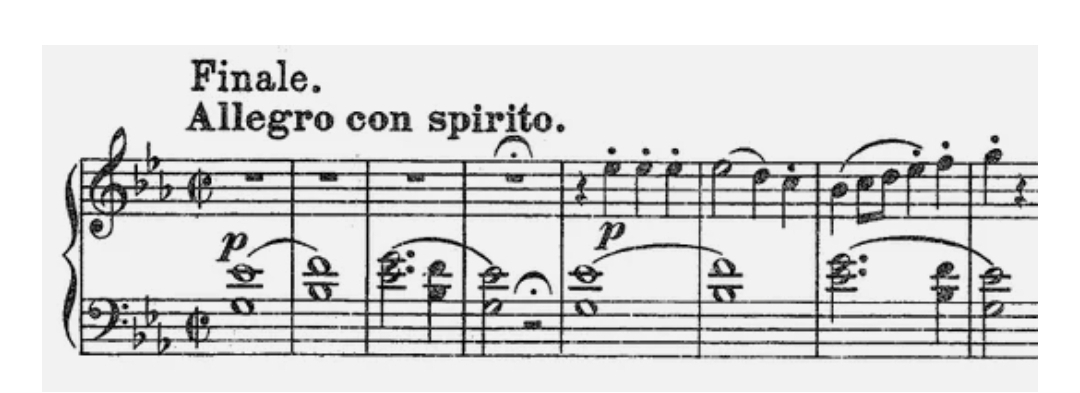 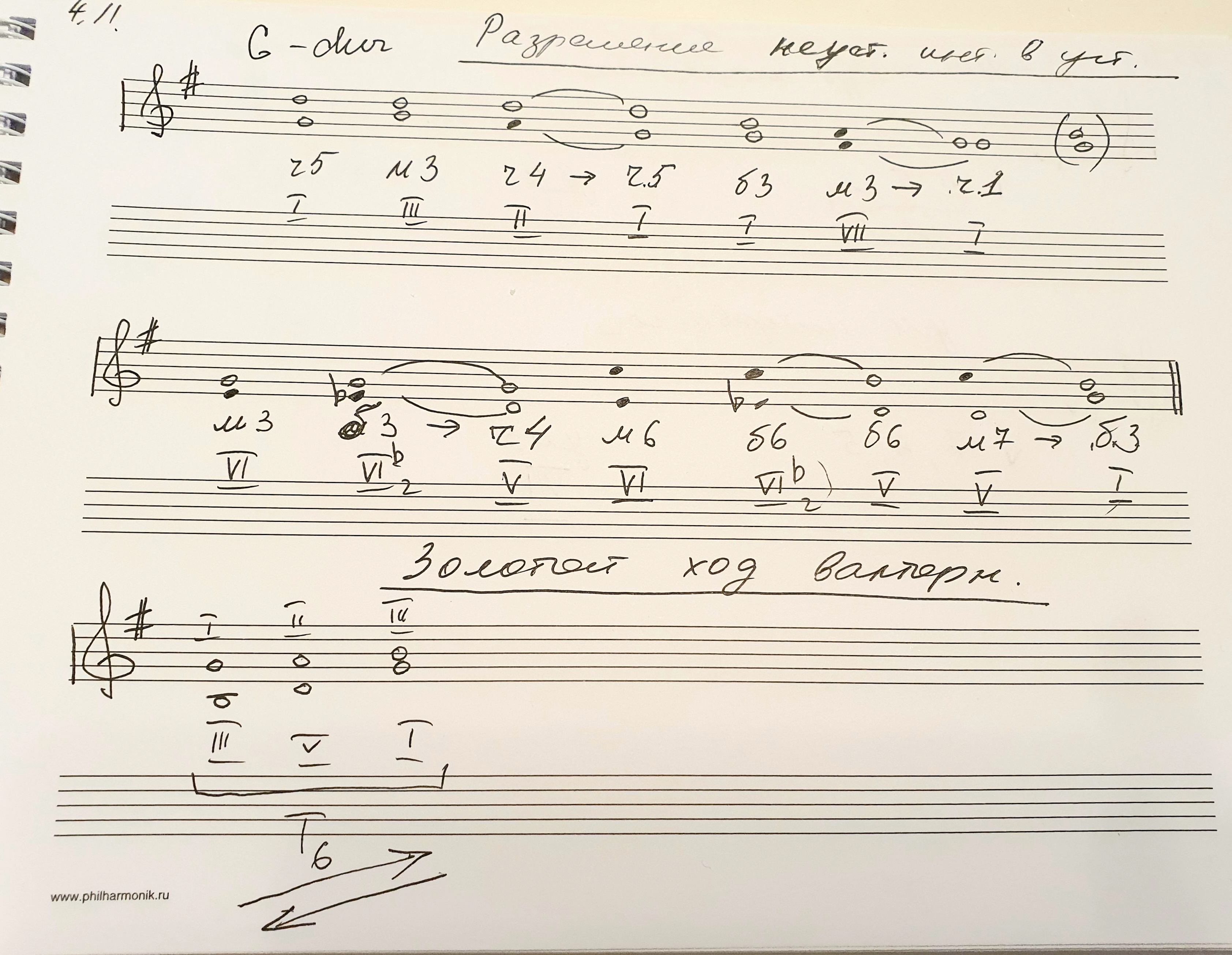 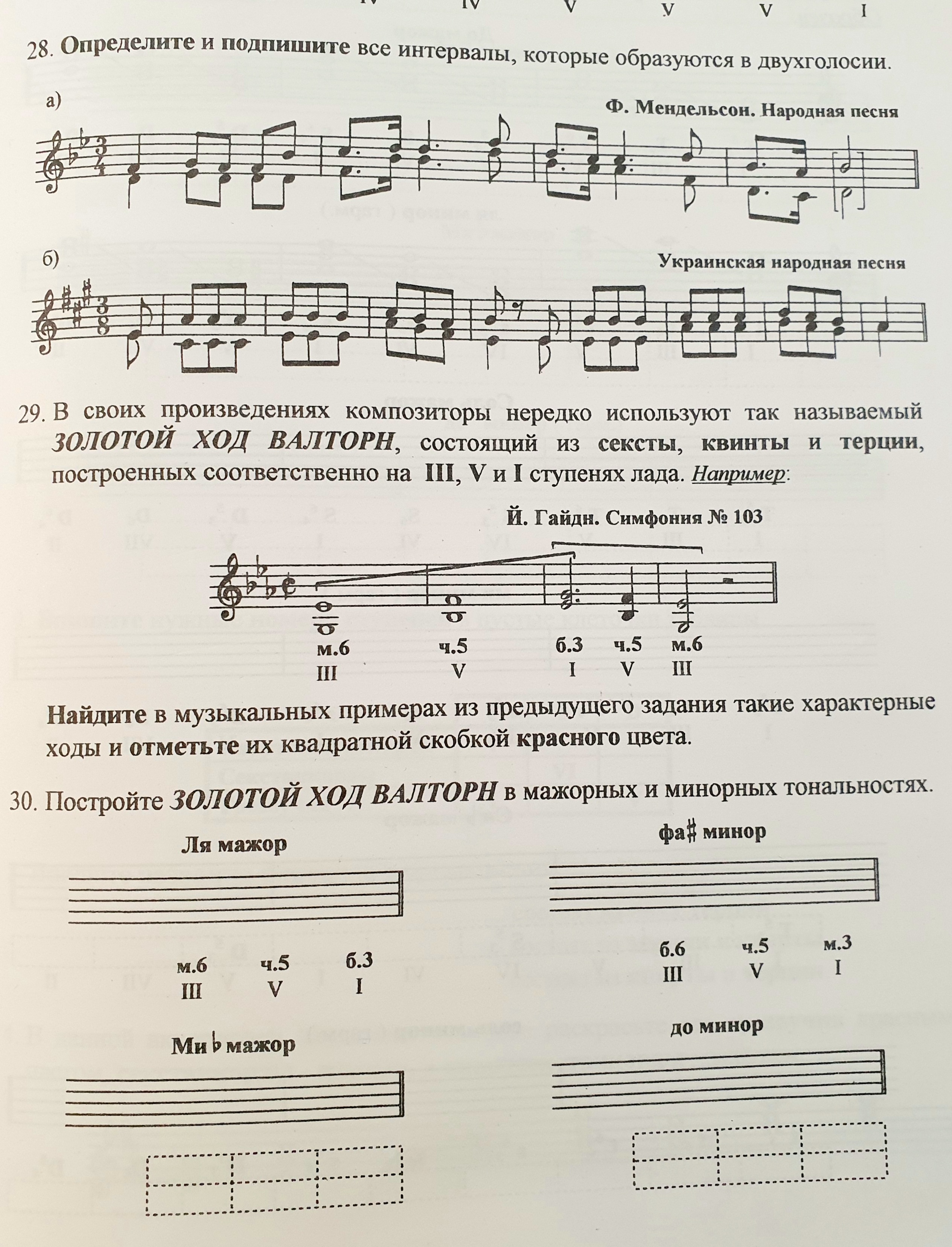 